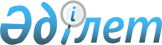 Об утверждении регламента электронной государственной услуги "Выдача свидетельства на право временного вывоза культурных ценностей"
					
			Утративший силу
			
			
		
					Постановление акимата Акмолинской области от 21 февраля 2013 года № А-2/83. Зарегистрировано Департаментом юстиции Акмолинской области 3 апреля 2013 года № 3697. Утратило силу постановлением акимата Акмолинской области от 3 июня 2013 года № А-5/225      Сноска. Утратило силу постановлением акимата Акмолинской области от 03.06.2013 № А-5/225.      Примечание РЦПИ.

      В тексте документа сохранена пунктуация и орфография оригинала.

      В соответствии с пунктом 4 статьи 9-1 Закона Республики Казахстан от 27 ноября 2000 года "Об административных процедурах", статьей 29 Закона Республики Казахстан от 11 января 2007 года "Об информатизации" акимат Акмолинской области ПОСТАНОВЛЯЕТ:



      1. Утвердить прилагаемый регламент электронной государственной услуги "Выдача свидетельства на право временного вывоза культурных ценностей".



      2. Признать утратившим силу постановление акимата Акмолинской области "Об утверждении регламента государственной услуги "Выдача заключения о наличии культурной ценности у вывозимого и ввозимого предмета" от 10 августа 2012 года № А-9/393 (зарегистрировано в Реестре государственной регистрации нормативных правовых актов № 3436, опубликовано 25 августа 2012 года в газетах "Арқа Ажары" и "Акмолинская правда").



      3. Контроль за исполнением настоящего постановления возложить на заместителя акима Акмолинской области А.Кайнарбекова.



      4. Настоящее постановление акимата области вступает в силу со дня государственной регистрации в Департаменте юстиции Акмолинской области и вводится в действие со дня официального опубликования.      Аким Акмолинской области                   К.Айтмухаметов      "СОГЛАСОВАНО"      Министр транспорта

      и коммуникаций

      Республики Казахстан                       А.Жумагалиев

Утвержден       

постановлением акимата

Акмолинской области 

от 21 февраля 2013 года

№ А-2/83         

Регламент электронной государственной услуги "Выдача свидетельства на право временного вывоза культурных ценностей" 

1. Общие положения

      1. Электронная государственная услуга "Выдача свидетельства на право временного вывоза культурных ценностей" (далее - Услуга) оказывается государственным учреждением "Управление культуры Акмолинской области" (далее – услугодатель), а также через веб-портал "электронного правительства" www.e.gov.kz или веб-портал "Е-лицензирование" www.elicense.kz (далее - ПЭП).



      2. Услуга оказывается на основании стандарта государственной услуги "Выдача свидетельства на право временного вывоза культурных ценностей", утвержденного постановлением Правительства Республики Казахстан от 19 декабря 2012 года № 1614 (далее Стандарт).



      3. Степень автоматизации Услуги: частично автоматизированная.



      4. Вид оказания Услуги: транзакционная.



      5. Понятия и сокращения, используемые в настоящем Регламенте:



      1) информационная система – система, предназначенная для хранения, обработки, поиска, распространения, передачи и предоставления информации с применением аппаратно-программного комплекса (далее – ИС);



      2) веб–портал "электронного правительства" – информационная система, представляющая собой единое окно доступа ко всей консолидированной правительственной информации, включая нормативную правовую базу, и к электронным государственным услугам (далее – ПЭП);



      3) веб - портал "Е - лицензирование" - информационная система, содержащая сведения о выданных, переоформленных, приостановленных, возобновленных и прекративших действие лицензиях, а также филиалах, представительствах (объектах, пунктах, участках) лицензиата, осуществляющих лицензируемый вид (подвид) деятельности, которая централизованно формирует идентификационный номер лицензий, выдаваемых лицензиарами (далее – ИС ГБД «Е – лицензирование);



      4) шлюз "электронного правительства" – информационная система, предназначенная для интеграции информационных систем "электронного правительства" в рамках реализации электронных услуг (далее – ШЭП);



      5) государственная база данных "Физические лица" – информационная система, предназначенная для автоматизированного сбора, хранения и обработки информации, создания Национального реестра индивидуальных идентификационных номеров с целью внедрения единой идентификации физических лиц в Республике Казахстан и предоставления о них актуальных и достоверных сведений органам государственного управления и прочим субъектам в рамках их полномочий и в соответствии с законодательством Республики Казахстан (далее – ГБД ФЛ);



      6) государственная база данных "Юридические лица" - информационная система, предназначенная для автоматизированного сбора, хранения и обработки информации, создания Национального реестра бизнес-идентификационных номеров с целью внедрения единой идентификации юридических лиц в Республике Казахстан и предоставления о них актуальных и достоверных сведений органам государственного управления и прочим субъектам в рамках их полномочий и в соответствии с законодательством Республики Казахстан (далее – ГБД ЮЛ);



      7) потребитель – физическое или юридическое лицо, которому оказывается электронная государственная услуга;



      8) индивидуальный идентификационный номер – уникальный номер, формируемый для физического лица, в том числе индивидуального предпринимателя, осуществляющего деятельность в виде личного предпринимательства (далее – ИИН);



      9) бизнес–идентификационный номер, уникальный номер формируемый для юридического лица (филиала и представительства) и индивидуального предпринимателя, осуществляющего деятельность в виде совместного предпринимательства (далее – БИН);



      10) пользователь – субъект (потребитель, услугодатель), обращающийся к информационной системе за получением необходимых ему электронных информационных ресурсов и пользующийся ими;



      11) транзакционная услуга – услуга по предоставлению пользователям электронных информационных ресурсов, требующая взаимного обмена информацией с применением электронной цифровой подписи;



      12) электронная цифровая подпись — набор электронных цифровых символов, созданный средствами электронной цифровой подписи и подтверждающий достоверность электронного документа, его принадлежность и неизменность содержания (далее – ЭЦП);



      13) электронный документ - документ, в котором информация представлена в электронно–цифровой форме и удостоверена посредством электронной цифровой подписи;



      14) электронная государственная услуга – государственная услуга, оказываемая в электронной форме с применением информационных технологий;



      15) структурно–функциональные единицы (далее - СФЕ) перечень структурных подразделений государственных органов, учреждений или иных организаций, информационные системы, которые участвуют в процессе оказания услуги; 

2. Порядок деятельности услугодателя по оказанию электронной государственной услуги

      6. Пошаговые действия и решения услугодателя через ПЭП (диаграмма № 1 функционального взаимодействия при оказании услуги) приведены в приложении 2 к настоящему Регламенту:



      1) потребитель осуществляет регистрацию на ПЭП с помощью своего регистрационного свидетельства ЭЦП, которое хранится в интернет-браузере компьютера получателя (осуществляется для незарегистрированных получателей на ПЭП);



      2) процесс 1 – прикрепление в интернет-браузер компьютера получателя регистрационного свидетельства ЭЦП, процесс ввода получателем пароля (процесс авторизации) на ПЭП для получения государственной услуги;



      3) условие 1 – проверка на ПЭП подлинности данных о зарегистрированном получателе через логин (ИИН/БИН) и пароль;



      4) процесс 2 – формирование ПЭПом сообщения об отказе в авторизации в связи с имеющимися нарушениями в данных получателя;



      5) процесс 3 – выбор получателем услуги, указанной в настоящем Регламенте, вывод на экран формы запроса для оказания услуги и заполнение получателем формы (ввод данных) с учетом ее структуры и форматных требований, прикреплением к форме запроса необходимых документов в электронном виде;



      6) процесс 4 – выбор получателем регистрационного свидетельства ЭЦП для удостоверения (подписания) запроса;



      7) условие 2 – проверка на ПЭП срока действия регистрационного свидетельства ЭЦП и отсутствия в списке отозванных (аннулированных) регистрационных свидетельств, а также соответствия идентификационных данных между ИИН/БИН указанным в запросе, и ИИН/БИН указанным в регистрационном свидетельстве ЭЦП;



      8) процесс 5 – формирование сообщения об отказе в запрашиваемой услуге в связи с не подтверждением подлинности ЭЦП получателя;



      9) процесс 6 – удостоверение (подписание) посредством ЭЦП получателя заполненной формы (введенных данных) запроса на оказание услуги;



      10) процесс 7 – регистрация электронного документа (запроса получателя) в ИС ГБД "Е-лицензирование" и обработка запроса в ИС ГБД "Е–лицензирование";



      11) условие 3 – проверка услугодателем соответствия получателя квалификационным требованиям и основаниям для выдачи разрешения;



      12) процесс 8 - формирование сообщения об отказе в запрашиваемой услуге в связи с имеющимися нарушениями в данных получателя в ИС ГБД "Е-лицензирование";



      13) процесс 9 – получение получателем результата услуги (выдача на портале свидетельства на право временного вывоза культурных ценностей), сформированной ИС ГБД "Е-лицензирование". Электронный документ формируется с использованием ЭЦП уполномоченного лица услугодателя.



      7. Пошаговые действия и решения через услугодателя (диаграмма № 2 функционального взаимодействия при оказании услуги) приведены в приложении 2 к настоящему Регламенту:



      1) процесс 1 – ввод сотрудником услугодателя логина и пароля (процесс авторизации) в ИС ГБД "Е-лицензирование" для оказания государственной услуги;



      2) условие 1 – проверка в ИС ГБД "Е-лицензирование" подлинности данных о зарегистрированном сотруднике услугодателя через логин и пароль;



      3) процесс 2 – формирование ИС ГБД "Е–лицензирование" сообщения об отказе в авторизации в связи с имеющимися нарушениями в данных сотрудника услугодателя;



      4) процесс 3 – выбор сотрудником услугодателя услуги, указанной в настоящем Регламенте, вывод на экран формы запроса для оказания услуги и ввод сотрудником услугодателя данных получателя;



      5) процесс 4 – направление запроса через ШЭП в ГБД ФЛ/ГБД ЮЛ о данных получателя;



      6) условие 2 – проверка наличия данных получателя в ГБД ФЛ/ГБД ЮЛ;



      7) процесс 5 – формирование сообщения о невозможности получения данных в связи с отсутствием данных получателя в ГБД ФЛ/ГБД ЮЛ;



      8) процесс 6 – заполнение формы запроса в части отметки о наличии документов в бумажной форме и сканирование сотрудником услугодателя необходимых документов, предоставленных получателем, и прикрепление их к форме запроса;



      9) процесс 7 – регистрация запроса в ИС ГБД "Е-лицензирование" и обработка услуги в ИС ГБД "Е–лицензирование";



      10) условие 3 – проверка услугодателем соответствия получателя квалификационным требованиям и основаниям для выдачи разрешения;



      11) процесс 8 - формирование сообщения об отказе в запрашиваемой услуге в связи с имеющимися нарушениями в данных получателя в ИС ГБД "Е-лицензирование";



      12) процесс 9 – получение получателем результата услуги (выдача на портале свидетельства на право временного вывоза культурных ценностей) сформированной ИС ГБД "Е-лицензирование". Электронный документ формируется с использованием ЭЦП уполномоченного лица услугодателя.



      8. Описание действий по заполнению форм запроса для оказания услуги:



      1) ввод пользователем данных лица, которому выдается электронная лицензия (логина и пароля) для входа в ПЭП;



      2) выбор услуги "Выдача разрешения";



      3) заказ услуги с помощью кнопки "Заказать услугу online";



      4) заполнение запроса:

      ИИН/БИН выбирается автоматически, по результатам регистрации пользователя в ПЭП;

      пользователь с помощью кнопки "отправить запрос" осуществляет переход на удостоверение (подписание) запроса;



      5) выбор регистрационного свидетельства ЭЦП получателем;



      6) удостоверение (подписание) запроса – пользователь с помощью кнопки "подписать" осуществляет удостоверение (подписание) запроса ЭЦП, после чего запрос передается на обработку в ИС ГБД "Е-лицензирование" через ШЭП;



      7) получение получателем сообщения о содержании в ИС ГБД "Е-лицензирование" информации запрашиваемой получателем;



      8) обработка запроса в ИС ГБД "Е-лицензирование":

      у пользователя на экране дисплея выводится следующая информация: ИИН/БИН; номер запроса; тип услуги; статус запроса; срок оказания услуги;

      с помощью кнопки "обновить статус" пользователю предоставляется возможность просмотреть результаты обработки запроса;

      при получении ответа из ИС ГБД "Е-лицензирование" появляется кнопка "просмотр результата".



      9. После обработки запроса получателю предоставляется возможность просмотреть результаты обработки запроса следующим образом:

      после нажатия кнопки "просмотреть выходной документ" в истории получения услуг – результат запроса выводится на экран дисплея;

      после нажатия кнопки "сохранить" - результат запроса сохраняется на заданном получателем магнитном носителе в формате Adobe Acrobat.



      10. Необходимую информацию и консультацию по оказанию услуги можно получить по телефону call центра: (1414).



      3. Описание порядка взаимодействия в процессе оказания электронной государственной услуги



      11. СФЕ, которые участвуют в процессе оказания услуги:



      1) ПЭП;



      2) ШЭП;



      3) ИС ГБД "Е-лицензирование";



      4) ГБД ФЛ/ГБД ЮЛ;



      5) услугодатель.



      12. Текстовое табличное описание последовательности действий (процедур, функций, операций) с указанием срока выполнения каждого действия приведены в приложении 1 к настоящему Регламенту.



      13. Диаграмма, отражающая взаимосвязь между логической последовательностью действий (в процессе оказания электронной государственной услуги) в соответствии с их описаниями, приведена в приложении 2 к настоящему Регламенту.



      14. Результаты оказания услуги получателям измеряются показателями качества и доступности в соответствии с приложением 3 к настоящему Регламенту.



            15. Требования, предъявляемые к процессу оказания услуги получателям:



      1) конфиденциальность (защита от несанкционированного получения информации);



      2) целостность (защита от несанкционированного изменения информации);



      3) доступность (защита от несанкционированного удержания информации и ресурсов).



      16. Техническое условие оказания электронной государственной услуги:



      1) выход в Интернет;



      2) наличие ИИН/БИН у лица, которому оказывается услуга;



      3) авторизация с ПЭП;



      4) наличие пользователя ЭЦП;

Приложение 1      

к Регламенту электронной

государственной услуги 

"Выдача свидетельства на

право временного вывоза

культурных ценностей"  

Таблица 1. Описание действий СФЕ через ПЭП 

Таблица 2. Описание действий СФЕ через услугодателя

Приложение 2      

к Регламенту электронной

государственной услуги 

"Выдача свидетельства на

право временного вывоза

культурных ценностей"  

Диаграмма № 1 функционального взаимодействия при оказании электронной государственной услуги через ПЭП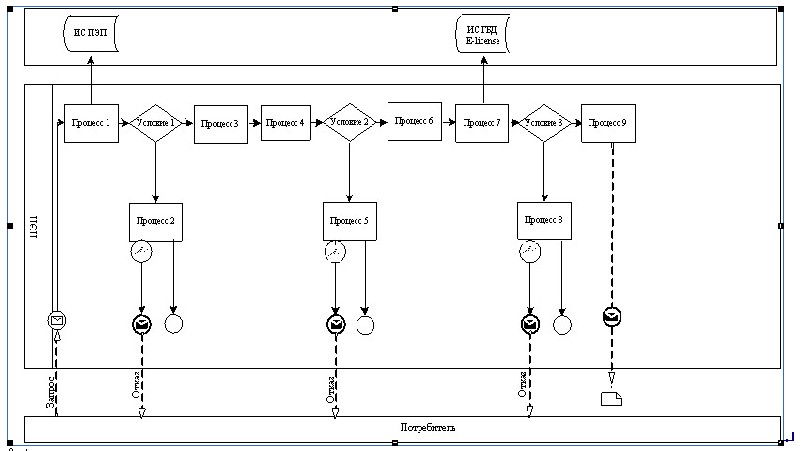  

Диаграмма № 2 функционального взаимодействия при оказании электронной государственной услуги через услугодателя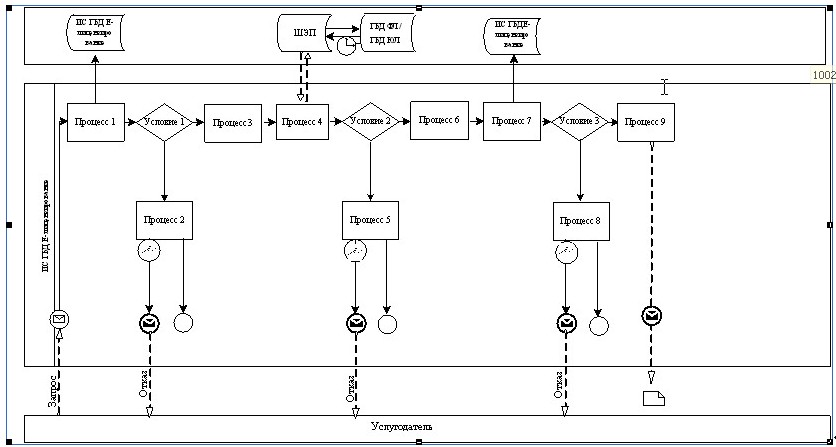  

Условные обозначения: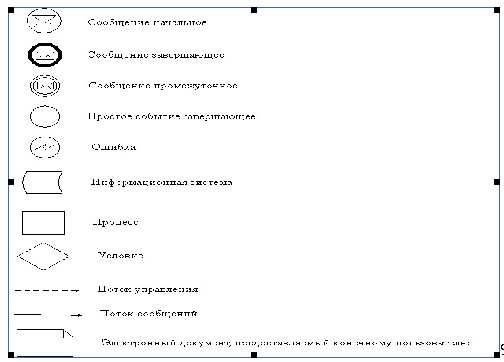 

Приложение 3     

к Регламенту электронной

государственной услуги 

"Выдача свидетельства на

право временного вывоза

культурных ценностей"  

Форма анкеты для определения показателей электронной государственной услуги: "качество" и "доступность"____________________________________________________(наименование услуги)

      1. Удовлетворены ли Вы качеством процесса и результатом оказания электронной государственной услуги?



      1) не удовлетворен;



      2) частично удовлетворен;



      3) удовлетворен.



      2. Удовлетворены ли Вы качеством информации о порядке оказания электронной государственной услуги?



      1) не удовлетворен;



      2) частично удовлетворен;



      3) удовлетворен.
					© 2012. РГП на ПХВ «Институт законодательства и правовой информации Республики Казахстан» Министерства юстиции Республики Казахстан
				1№ действия (хода, потока работ)12342Наименование СФЕПотребительПЭППотребительПотребитель3Наименованиедействия (процесса, процедуры, операции) и их описаниеПрикрепление в интернет-браузер компьютера получателя регистрационного свидетельства ЭЦПФормирует сообщение об отказе в связи с имеющимися нарушениями в данных получателяВыбирает услугу и формирует данные запроса, прикреплением необходимых документов в электронном видеВыбор ЭЦП для удостоверения (подписания запроса)4Форма завершения (данные, документ организационно распорядительное решение)Отображение уведомления об успешном формировании запросаФормирование сообщения об отказе в запрашиваемой электронной государственной услугеОтображение уведомления об успешном формировании запросаМаршрутизация запроса5Сроки исполнения10-15 сек20 сек1,5 мин10-15 сек6Номер следующего действия2 – если есть нарушения в данных потребителя; 3 – если авторизация прошла успешно–45 – если в ЭЦП ошибка,

6- если ЭЦП без ошибки56789ПЭППотребительПЭППЭППЭПФормирует сообщение об отказе в связи с не подтверждением подлинности ЭЦП получателяУдостоверение (подписание) запрос посредством ЭЦПРегистрация электронного документа заявление (запроса получателя) в ИС "Е-лицензирование" и обработка запроса в ИС "Е-лицензирование"Формирование сообщения об отказе в связи с имеющимися нарушениями в данных получателя в ИС "Е – лицензирование"Электронный документ (выдача разрешения)Формирование сообщения об отказе в запрашиваемой электронной государственной услугеМаршрутизация запросаРегистрация запроса с присвоением номера заявлениюФормирование сообщения об отказе в запрашиваемой электронной государственной услугеВыдача на портале свидетельства на право временного вывоза культурных ценностей10-15 сек1,5 мин1,5 мин-10 рабочих дней-78,9--1№ действия (хода, потока работ)12342Наименование СФЕУслугодательИС ГБД "Е-лицензирование"УслугодательГБД ФЛ/ГБД ЮЛ3Наименованиедействия (процесса, процедуры, операции) и их описаниеАвторизуется на ИС ГБД "Е-лицензирование"Формирует сообщение об отказе в связи с имеющимися нарушениями данныхВыбор сотрудником услугодателя услугиНаправление запроса на проверку данных получателя в ГБД ФЛ/ГБД ЮЛ4Форма завершения (данные, документ организационно-распорядительное решение)Отображение уведомления об успешном формировании запросаФормирование сообщения об отказе в запрашиваемой электронной государственной услугеОтображение уведомления об успешном формировании запросаМаршрутизация запроса5Сроки исполнения10 – 15 сек10 сек1,5 мин1,5 мин6Номер следующего действия1 – проверка в ИС ГБД "Е-лицензирование" подлинности данных логина и пароля сотрудника услугодателя-45 – если есть нарушения в данных получателя; 6 – если  авторизация прошла успешно56789ИС ГБД "Е-лицензирование"УслугодательИС ГБД "Е-лицензирование"ИС ГБД "Е- лицензирование"ИС ГБД "Е-лицензирование"Формирование сообщения об отказе в связи с имеющимися нарушениями в данныхЗаполнение формы запроса с прикреплением документовРегистрация  электронного документа в  ИС ГБД "Е-лицензирование" и обработка услуги в ИС ГБД "Е-лицензирование"Формирование сообщения об отказе в запрашиваемой услуге в связи с имеющимися нарушениями в данных получателя в ИС ГБД "Е-лицензирование"Электронный документ (выдача разрешения)Формирование сообщения об отказе в запрашиваемой электронной государственной услугеОтображение уведомления об успешном формировании запросаРегистрация запроса с присвоением номера заявителюФормирование  сообщения об отказе в запрашиваемой  электронной государственной услугеВыдача на портале свидетельства на право временного вывоза культурных ценностей1,5 мин10 - 15 сек1,5 мин-10 рабочих дней--8 – если в ИС ГБД "Е-лицензирование" отсутствуют данные по запросу,

9 – если данные по запросу найдены--